لجنة تقنيات المعلومات والتعليم عن بعد بقسم العلوم التربوية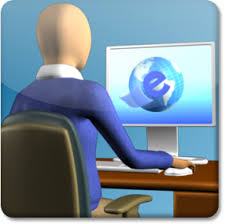      مقدمة:     لا شك أن التطور السريع في مجال تقنية المعلومات والاتصالات يمثل نعمة لا تقدر بثمن، حيث ساهمت إلى حد كبير في كثير من التطورات و أصبحت تكنولوجيا المعلومات وسيلة حياة وبقاء، وأداة لا يمكن الاستغناء عنها، بل أصبحت معياراً للتقدم والازدهار والمنافسة. كما تحول التعلم الالكتروني من فكره إلى واقع عملي يسهم إلى حد بعيد في تنمية العملية التعليمية وتطويرها. الرؤية:نشر ثقافة التعليم الإلكتروني وممارساته باستخدام التقنيات المتوفرة بحيث تجعل النظم التعليمية تفاعلية وتركز على الإبداع.الرسالة:رفع المستوى المعرفي، والأدائي لأعضاء هيئة التدريس والطلبة في توظيف التقنيات التعليمية لتطوير العملية التعليمية بما يحقق معايير الجودة.أهداف الوحدة:تكمن أهداف وحدة التعلم الالكتروني في كلية التربية بالزلفي في التالي :الارتقاء بمستوى جودة التعليم من خلال توفير وسائل تعليم إضافية والاستفادة من أفضل الممارسات التقنية في التعليم.تنمية مهارات الطلبة والطالبات وقدرتهم على التفاعل مع متغيرات العصر من خلال التقنيات الحديثة.تحويل المقررات الدراسية بالكلية إلى مقررات الكترونيةرفع مهارة أعضاء هيئة التدريس في إعداد المقررات الالكترونيةخدمة العملية التعليمية والبحثية في الكلية.توفير الدورات والورش التدريبية اللازمة لخدمة التعلم الالكتروني.تبادل الخبرات من خلال وسائط التعلم الالكتروني.إكساب الطالبات و الطلاب المهارات اللازمة لاستخدام تقنيات الاتصالات والمعلومات . تدريب أعضاء هيئة التدريس والطلبة على أنظمة التعليم الإلكتروني وتطبيقاته التعليمية.التوسع في التعلم الالكتروني بما يخدم المجتمع.إنشاء مجلة للتعلم الالكتروني بالكلية.تذليل الصعوبات التي تواجه أعضاء هيئة التدريس والطلبة في تشغيل وإدارة التقنيات التعليمية.مساعدة أعضاء هيئة التدريس والطلبة على إدارة حساباتهم ومواقعهم الإلكترونية.دراسة احتياجات أعضاء هيئة التدريس والطلبة للتقنيات التعليمية وتجهيزاته المتقدمة.تعريف عام باللجنة:هى لجنة بقسم العلوم التربوية تتبع وحدة التعليم الالكترونى والبوابة الالكترونية بالكلية ،  تقوم بأداء المهام المكلفة بها من قبِل وحدة التعليم الالكترونى والبوابة الالكترونية.الهيكل التنظيمى للجنةانجازات  لجنة تقنيات المعلومات والتعليم عن بعد بقسم العلوم التربويةأولاً: الأنشطة المرتبطة بوحدة التعليم الالكترونيتم تقديم الدورات التالية بناءاً على تكليف من وحدة التعليم الإلكتروني:ثانياً: الأنشطة المرتبطة بالبوابة الإلكترونية بالقسم ماسم النشاطالقائم بالنشاط1 فحص جميع قاعات مبنى العلوم التربوية للتأكد من سلامة التوصيلات الخاصة بالسبورات الإلكترونية، والفيديو بروجكتور، وعمل تقرير صيانة، وتم رفعه لوحدة التعليم الإلكترونى بالكلية.د/ أحلام دسوقى عارف2تطبيق استبانة تحديد احتياجات عضوات القسم من دورات خاصة بمجال التعليم الالكتروني، وحصر وعمل تقرير بالدورات التى تحتاج إليها العضوات. د/ أحلام دسوقى عارف3إعداد كتيب عن نشر ثقافة التعليم الالكترونى للطالبات.د/ أحلام دسوقى عارفماسمالنشاطنبذة  مختصرة عن النشاط تاريخالنشاطالفئةالمستهدفةالقائم بالنشاطتصميم وانشاء مدونة تعليمية بطريقة احترافيةتقديم دورة تدريبية فى كلية العلوط الطبية –جامعة المجمعة الابعاء والخميس الموافق من 4-5/ 1/1436أعضاء هيئة التدريس (نساء) كلية العلوم الطبية جامعة المجمعةد/ أحلام دسوقى عارفدورة تدريبية   نظام إدارة التعلم الالكتروني  Desire2learn( المستوى الأول : مبتدئ ) دورة تدريبية مفصلة عن النظام، لمدة 12 ساعةالاربعاء- الخميس الموافق8-9/ 11/1435أعضاء هيئة التدريس بكلية التربية بالزلفىد/ أحلام دسوقى عارفدورة تدريبية   نظام إدارة التعلم الالكتروني  Desire2learn( المستوى الأول : متقدم) دورة تدريبية مفصلة عن النظام، لمدة 12 ساعةالاربعاء- الخميس الموافق15-16/ 11/1435أعضاء هيئة التدريس بكلية التربية بالزلفىد/ أحلام دسوقى عارفدورة تعريفية عن نظام إدارة التعلم الالكتروني  Desire2learn دورة تدريبية مفصلة عن النظام لمدة ساعتانالاثنين27/11/1435الطالباتد/ أحلام دسوقى عارفدورة تعريفية عن نظام إدارة التعلم الالكتروني  Desire2learn دورة تدريبية مفصلة عن النظام لمدة ساعتانالاثنين19/12/1435الطالباتد/ أحلام دسوقى عارفإنتاج أكثر من 150 أيقونة (تم وضعهم على البوابة) خاصة بالآتى:لكل عضو هيئة تدريس بالقسم ( رجال ونساء) ثلاث أيقونات خاصة بالعضو، والموقع الالكترونى، والسيرة الذاتية.أيقونات خاصة بتوصيف المقررات الدراسية.أيقونات خاصة بلجان القسم.أيقونات خاصة بالتواصل مع القسم.أيقونات خاصة بالتعريف بالقسم.د/أحلام دسوقى عارفتجميع السير الذاتية لأعضاء هيئة التدريس بالقسم، تجميع بعض نماذج المحاضرات،تجميع نماذج من أبحاث أعضاء هيئة التدريس بالقسم من أجل وضعها على البوابة.د/أحلام دسوقى عارفتصميم قاعدة بيانات خاصة بأعضاء القسم تتضمن الاسم، الايميل الرسمى، موقع العضو، موقع العضو على عمادة البحث العلمي( قائمة المحكمين).  د/أحلام دسوقى عارفتقديم دورة تدريبية للعضوات بالقسم بعنوان "طوري موقعك الالكتروني الجامعى" يوم الاحد 29/2/1436. د/ احلام دسوقى عارف.د/ ايمان زغلول.إعداد لقطات فيديو تشرح وتوضح كيفية إنشاء موقع للعضو على موقع الجامعة، وتحميل الملفات والصور عليه.د/أحلام دسوقى عارف